Beitrittsgesuch                         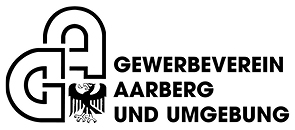 Der / die Unterzeichnende ersucht hiermit um Aufnahme als Mitglied / Firmenmitglied / Gewerbefreund in den Gewerbeverein Aarberg und Umgebung.Firma: …………………………………………………………………………………………Branche / Dienstleistung / Beschreibung: ………………………………………………….…………………………………………………………………………………………………..Adresse: ………………………………………………………………………………………..PLZ: ……………………………………	Ort: ………………………………………………Tel: ………………....………………….	Fax: ………………..…….…….…………Mail: ……………………………………	Website: ……………………............................Inhaber-/in / Person in Geschäftsleitender Funktion / Ansprechperson:Name: ……………………………….	Vorname: ……………………………………….Funktion: ……………………………………………………………………………………….Mail: ……………………………………	Mobile: ……………………..............................Mitgliedschaft / Mitgliederbeiträge:	Aarberg mit Gratiszeitung					Fr.	140.00	Bargen / Kappelen mit Gratiszeitung			Fr.	115.00	Gewerbefreund						Fr.	40.00Bitte gewünschte Mitgliedschaft ankreuzenDatum: ………………………….		Unterschrift: ...................................................Senden an:Gewerbeverein Aarberg u. Umgebung, Marcel Mauerhofer, Nidaustr. 36, 3270 Aarberg, marcel.mauerhofer@mobiliar.ch